РОССИЙСКАЯ ФЕДЕРАЦИЯ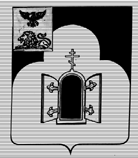 БЕЛГОРОДСКАЯ  ОБЛАСТЬМУНИЦИПАЛЬНЫЙ РАЙОН «ЧЕРНЯНСКИЙ РАЙОН»МУНИЦИПАЛЬНЫЙ СОВЕТ ЧЕРНЯНСКОГО РАЙОНА                                 Тридцать седьмая                               сессия второго созываР Е Ш Е Н И Е25 января 2017 г.                                                                                             № 379О внесении изменений в решение Муниципального совета Чернянского района от 28.12.2016 г.    № 371 «О стоимости услуг, предоставляемых на территории Чернянского района согласно гарантированному перечню услуг по погребению, на 2017 год» В соответствии с Федеральными законами от 12.01.1996 г. № 8-ФЗ                   «О погребении и похоронном деле», от 19.12.206 г. № 415-ФЗ «О федеральном бюджете на 2017 год и на плановый период 2018 и 2019 годов», постановлением Правительства Российской Федерации от 12.10.2010 г.          № 813 «О сроках индексации предельного размера стоимости услуг, предоставляемых согласно гарантированному перечню услуг по погребению, подлежащей возмещению специализированной службе по вопросам похоронного дела, а также предельного размера социального пособия на погребение»  Муниципальный совет Чернянского районарешил:1. Внести в решение Муниципального совета Чернянского района         от 28.12.2016 г.   № 371 «О стоимости услуг, предоставляемых на территории Чернянского района согласно гарантированному перечню услуг по погребению, на 2017 год» следующие изменения:1) часть 1 после слов «(пять тысяч двести семьдесят семь рублей двадцать восемь копеек)» дополнить словами «, с 01.02.2017 г. - в размере 5562 рубля 25 копеек (пять тысяч пятьсот шестьдесят два рубля двадцать пять копеек)»;2) приложение к решению дополнить таблицей следующего содержания:«Перечень и стоимость услуг,предоставляемых на территории Чернянского районаспециализированной службой по вопросам похоронного деласогласно гарантированному перечню услуг по погребению,с 01.02.2017 года( *) - В стоимость услуги включена стоимость гроба.».2. Разместить настоящее решение на официальном сайте органов местного самоуправления Чернянского района в сети Интернет в подразделе «Решения» раздела «Муниципальный совет» (адрес сайта: http://www.admchern.ru).3. Ввести в действие настоящее решение со дня его размещения на официальном сайте органов местного самоуправления Чернянского района в сети Интернет в подразделе «Решения» раздела «Муниципальный совет» (адрес сайта: http://www.admchern.ru).4. Контроль за выполнением настоящего решения возложить на постоянную комиссию Муниципального совета Чернянского района по экономическому развитию, бюджету, муниципальной собственности и ЖКХ.Председатель Муниципального советаЧернянского района                                                                     С.Б.Елфимова№ п/пНаименование услугОписание услугСтоимость услуг, руб.1Оформление документов, необходимых для погребенияПрием заказа на оформление счета заказа на похороны58,382Предоставление   и доставка   гроба   и других предметов, необходимых    для погребения (*)Вынос гроба из помещения, погрузка на автокатафалк, доставка по адресу2282,593Перевозка       тела (останков) умершего            на кладбищеПредоставление автокатафалка            для перевозки                  тела умершего      из      морга (дома)   и   доставка   на кладбище1481,184ПогребениеРытье                  могилы механическим способом,       разработка грунта. Забивка крышки гроба    и    опускание    в могилу. Засыпка могилы и                     устройство могильного        холмика. Установка регистрационной таблички1740,10  Итого:  Итого:  Итого:5562,25